ДЕПАРТАМЕНТИМУЩЕСТВЕННЫХ И ЗЕМЕЛЬНЫХ ОТНОШЕНИЙВОРОНЕЖСКОЙ ОБЛАСТИПРИКАЗПроект________________	______________ВоронежО внесении изменений в приказ департамента имущественных и земельных отношений Воронежской области от 20.08.2015 № 1366В соответствии с частью 5.8 статьи 19 Федерального закона от 13.03.2006 № 38-ФЗ «О рекламе», Законом Воронежской области от 30.12.2014 № 217-ОЗ «О перераспределении отдельных полномочий органов местного самоуправления городского округа город Воронеж и исполнительных органов государственной власти Воронежской области», постановлением правительства Воронежской области от 08.05.2009 № 365 «Об утверждении Положения о департаменте имущественных и земельных отношений Воронежской области», приказом департамента имущественных и земельных отношений Воронежской области от 26.04.2019 № 1030 
«О Порядке утверждения схемы размещения рекламных конструкций на территории городского округа город Воронеж»п р и к а з ы в а ю:1. Внести в схему размещения рекламных конструкций на территории городского округа город Воронеж, утвержденную приказом департамента имущественных и земельных отношений Воронежской области от 20.08.2015 № 1366 «Об утверждении схемы размещения рекламных конструкций на территории городского округа город Воронеж» (в редакции приказов департамента имущественных и земельных отношений Воронежской области от 21.11.2018 № 2787, от 20.03.2019 № 639, от 24.04.2019 № 1024,
от 31.07.2019 № 1954), следующие изменения:1.1. Таблицу приложения № 1 дополнить пунктом 147 следующего содержания:«».1.2. Приложение № 8 дополнить позицией № 83 согласно приложению к настоящему приказу.2. Отделу аналитической и административной работы (Ишутин) обеспечить размещение настоящего приказа на официальном сайте департамента имущественных и земельных отношений Воронежской области.3. Отделу документационного обеспечения и кадровой работы (Пантелеева) обеспечить официальное опубликование настоящего приказа в информационной системе «Портал Воронежской области в сети Интернет».4. Контроль за исполнением настоящего приказа возложить на заместителя руководителя департамента имущественных и земельных отношений Воронежской области Масько А.В.Руководитель департамента							С.В. Юсупов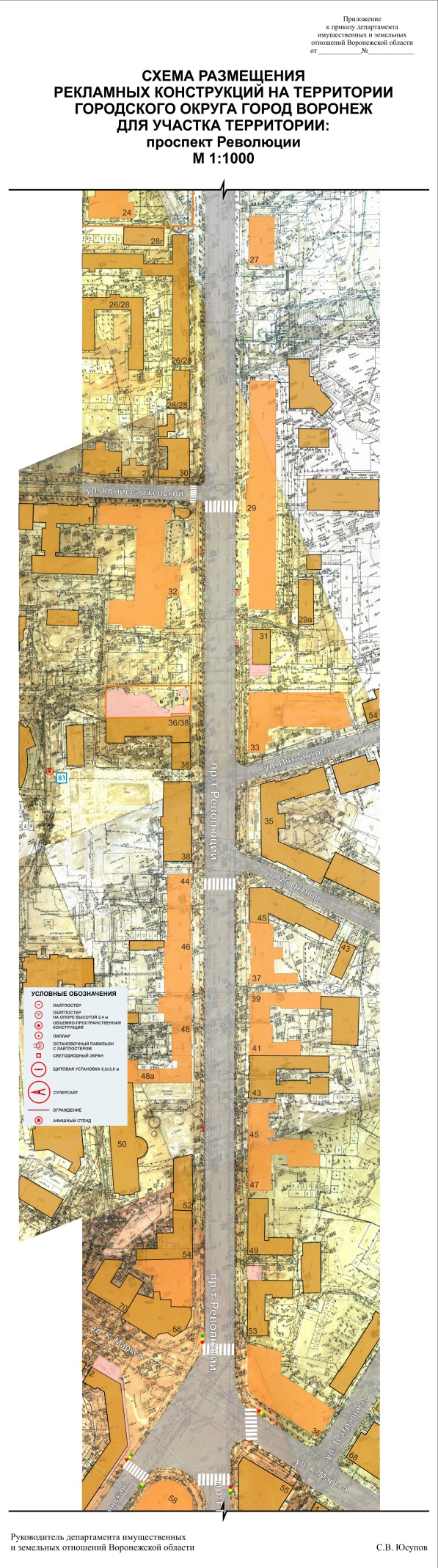 14783пр-т Революции, д.36дотдельно стоящая рекламная конструкция на земельном участкеобъемно-пространственная рекламная конструкция1,57 x 3,15 м4,94552-